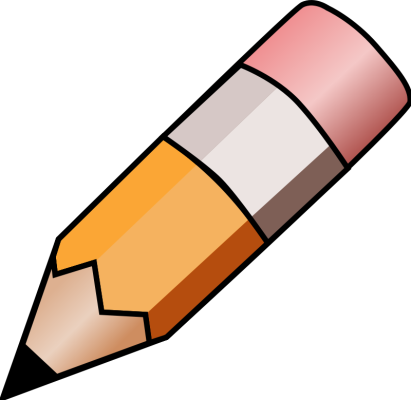 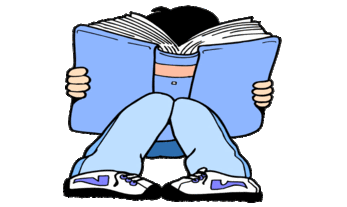 YEAR 3 HOME LEARNING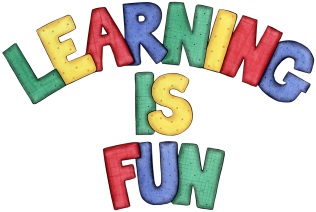 YEAR 3 HOME LEARNINGDate Set20/11/20Date Due25/11/20MathleticsThis week, we will be learning how to divide a 2-digit number by a 1-digit number. We will continue focusing on our times tables. Spelling WritingHome Learning ProjectSpellings to learn this week:myth   gym   Egypt   pyramid   mystery   dynasty  symbol   synagogue   mysterious   mysticalFor your writing challenge we would like you to imagine that you are Hyacinth and write a diary entry describing how she feels on her journey. You need to include in your writing: ‘I’ when describing what Hyacinth is doing/feelings. WOW words to describe her feelings (try to avoid – nice, happy and sad)  Full stops and capital letters in the correct places.Use of sequencing words to describe what is happening next e.g. next, then, after etc. Use of because to explain why you are feeling that way.   Write at least a page for your diary entry. Please bring in a cereal box or a box of similar size by Wednesday 25th November for the children to create 3D models of a river!ReadingRecommended daily reading time:KS2 20 minutes.Home Learning ProjectDate Set:                       Date Due: GreekPlease go to Greek Class Blog for Greek Home LearningGreek Class - St Cyprian's Greek Orthodox Primary Academy